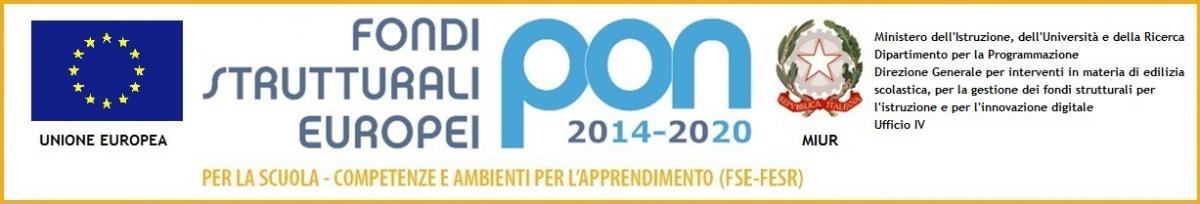 Istituto Comprensivo Statale “Guido Monaco”sede: Largo Champcevinel – 52016 RASSINA - Castel Focognano (AR)CF: 80003220516 – cod. MIUR: ARIC82900L           TEL. 0575/591118- www.effetticollaterali.ea23.com – www.icscastelfocognano.gov.itemail: aric82900l@istruzione.it ARIC82900L@pec.istruzione.itallegato A ESPERTO ESTERNO PERSONA FISICAAVVISO ESTERNO PER IL RECLUTAMENTO DI ESPERTI  - PON 2014 - 2020–(PERSONA FISICA)“PER CRESCERE IN CITTADINANZA… GLOCALE” CODICE PROGETT0 10.2.5A-FSEPON-TO-2018-154CUP E 37I17001860007Il sottoscritto ____________________________nato/a _____________il ___________ residente a _________________via/piazza_____________Codice Fiscale___________________  in servizio presso il plesso di scuola ____________________dell’Istituto _________________________________________, con contratto a tempo indeterminato/determinato, intende partecipare all’avviso per selezione di esperto nell’ambito del PON 2014 - 2020– ““PER CRESCERE IN CITTADINANZA … GLOCALE” CODICE PROGETT0 10.2.5A-FSEPON-TO-2018-154Intende candidarsi come esperto di ___________________ per il  modulo sottostante per il monte ore indicato:A tal fine, avvalendosi delle disposizioni di cui all'art 46 del DPR 28/12/2000 n. 445, consapevole delle sanzioni stabilite per le false attestazioni e mendaci dichiarazioni, previste dal Codice Penale
e dalle Leggi speciali in materia, dichiara:Come previsto dall’Avviso allega alla presente domanda:1. Curriculum vitae2. copia di un documento di identità validoIl sottoscritto si impegna a svolgere l’incarico senza riserva e secondo il calendario predisposto in accordo con l’Istituto.Comunica il proprio indirizzo di posta elettronica (da utilizzare per tutte le comunicazioni relative al presente avviso di selezione): ___________________________________________________ e il proprio recapito telefonico.I dati sopra riportati sono raccolti ai fini del procedimento per il quale sono rilasciati e saranno utilizzati  esclusivamente per tale scopo e, comunque, nell’ambito delle attività istituzionali dell’Istituto  e in quelle previste dai controlli e monitoraggi dell’Autorità di  Gestione. All’interessato/a competono i diritti previsti  dalla normativa vigente in materia.Il/la sottoscritto/a con la presente, ai sensi degli articoli 13 e 23 del D.Lgs. 196/2003 (di seguito indicato come "Codice Privacy") e successive modificazioni ed integrazioni,AUTORIZZAl’Istituto Comprensivo “Guido Monaco” di Castel Focognano al trattamento, anche con l'ausilio di mezzi informatici e telematici, dei dati personali forniti dal sottoscritto; prende inoltre atto che, ai sensi del "Codice Privacy", titolare del trattamento dei dati è l'Istituto sopra citato e che il sottoscritto potrà esercitare, in qualunque momento, tutti i diritti di accesso ai propri dati personali previsti dall'art. 7 del "Codice Privacy" (ivi inclusi, a titolo esemplificativo e non esaustivo, il diritto di ottenere la conferma dell'esistenza degli stessi, conoscerne il contenuto e le finalità e modalità di trattamento, verificarne l'esattezza, richiedere eventuali integrazioni, modifiche e/o la cancellazione, nonché l'opposizione al trattamento degli stessi).Luogo e data _____________________                                                            Firma ___________________________Titolo del moduloPeriodoSediDestinatarin.espertiOre e professionalità specificheModuli presceltiIL CASENTINO … IN CAMMINOda novembre 2018 a giugno 2019PRIMARIA CORSALONEAlunni scuola primaria di Corsalone2 10 ore esperto arrampicataIL CASENTINO … IN CAMMINOda novembre 2018 a giugno 2019PRIMARIA CORSALONEAlunni scuola primaria di Corsalone 10 ore esperto di mountain bikeCASENTINO DA SCOPRIRE da  novembre 2018 a maggio 2019PRIMARIA CHITIGNANOAlunni scuola primaria di Chitignano e Rassina130 ore esperto in didattica ambientale sul Parco CasentineseTitoli valutabiliDescrizione titoli/esperienzePunteggio(segreteria)TITOLO DI STUDIO (max. 14 punti)TITOLO DI STUDIO (max. 14 punti)Titolo di studio specifico per il modulo prescelto (Diploma o Laurea)Titolo di studio non specifico per il modulo prescelto (Altra Laurea)Corsi di perfezionamento/Master di I° e II° livello attinenti all’area tematica dello specifico modulo TITOLI DI SERVIZIO (max. 9 punti)TITOLI DI SERVIZIO (max. 9 punti)Anni di servizio di ruolo effettivamente prestati Continuità presso l'istitutoFORMAZIONE (max 16 punti)FORMAZIONE (max 16 punti)Corsi di formazione/aggiornamento inerenti la tipologia del moduloFormatore in corsi inerente la tipologia del moduloESPERIENZA (max 24  punti)ESPERIENZA (max 24  punti)Esperienze didattiche documentate in ambito scolastico relative all’area tematica del modulo prescelto (max. punti 18)Esperienze  documentate in ambito scolastico relative all’area tematica del modulo prescelto (max. punti 6)PROPOSTA (max. 10) per congruenza e funzionalità della scansione  temporalePROPOSTA (max. 10) per congruenza e funzionalità della scansione  temporaleArticolazione del piano di lavoro con descrizione delle varie fasi (minimo 900 battute e massimo 2100 battute):